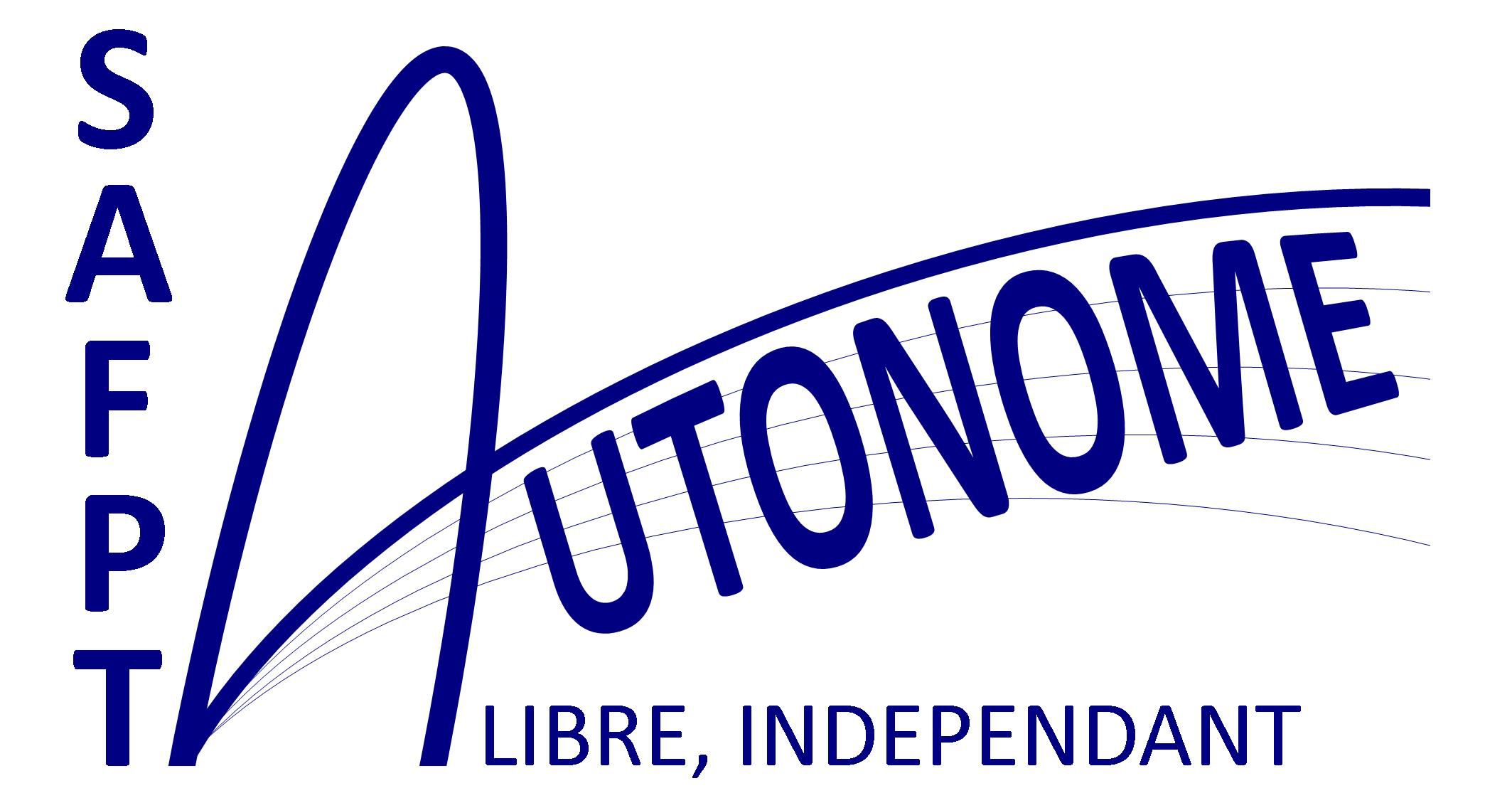 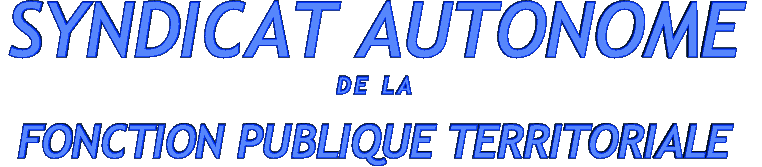 …..." LIBRE, INDEPENDANT ET APOLITIQUE "
.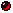 Si vous êtes désireux de ne plus laisser les syndicats politisés décider de votre avenir, il est important pour vous de siéger dans les différentes instances paritaires lors des prochaines élections professionnelles qui auront lieu le 6 décembre 2018. L'échéance peut paraître encore lointaine mais l'organisation et la mise en place des listes représentent un travail qui demande du temps et de la sérénité.                           ..
Le S.A.F.P.T, à travers ses instances, sera à vos côtés pour vous aiguiller dans cet exercice en mettant à votre disposition toutes les règles nécessaires à l'établissement et à l'élaboration de vos listes. Sans oublier de vous informer sur la règlementation et le déroulement du scrutin.                                    .
.. ..
Concernant la représentativité nationale que certains pourraient vous opposer, aucune crainte à avoir puisque le S.A.F.P.T détient la sienne de par l'Article L2121-1 du Code du travail.                                                 .. ..
Pour précision, s'agissant de l'antériorité des deux ans, celle-ci est acquise par l'instance nationale S.A.F.P.T. et ce, conformément à l'article 4 de la LOI n° 2010-751 du 5 juillet 2010 relative à la rénovation du dialogue social et comportant diverses dispositions relatives à la fonction publique. ..Suite aux dernières élections professionnelles qui ont eu lieu le 4 décembre 2014 dans  Territoriale, les résultats obtenus par le SAFPT dans le Var en ont fait le Premier Syndicat des Communes affiliées au Centre de Gestion, lui permettant ainsi de siéger dans toutes les instances paritaires (CT, CAP A, B et C, CHSCT, Commission de réforme, Conseil de discipline)...De ce fait, tous les dossiers concernant la carrière des agents transmis par les Collectivités concernées
 au Centre de Gestion du Var sont soumis pour avis à nos représentants élus dans ces instances.
N'hésitez pas à rejoindre le S.A.F.P.T 
pour un syndicalisme apolitique et indépendant !
..
Vos contacts
.
-------------------------------   M. -------------------------------  Tél : --------------------------  Mail : -------------------------@-------------------------- 
M. -------------------------------  Tél : --------------------------  Mail : -------------------------@--------------------------
M. -------------------------------  Tél : --------------------------  Mail : -------------------------@--------------------------

SITE INTERNET : WWW.SAFPT.ORG 
..

-------------------------------LE SEUL SYNDICAT QUI PUISSE REVENDIQUER LE TERME D’AUTONOME DANS LE PLEIN SENS DU MOT